Un produit PRATIQUEAdapté à toutes les morphologies (enfants dès 3 ans et adultes), AQUATEX® existe pour les bras, les jambes, les coudes et les genoux. AQUATEX® est lavable et réutilisable. Un produit FACILE A UTILISERAQUATEX® s’enfile en quelques secondes, comme un gant (modèle bras) ou une chaussette (modèle jambe avec semelle antidérapante) par-dessus le bandage ou le plâtre. Un produit HYGIENIQUEBarrière impénétrable pour l’eau, le sable et les corps étrangers, AQUATEX® est le seul moyen fiable d’éviter tout risque d’infection, au moment de la toilette tout comme à la plage où à la piscine. Un produit CONFORTABLEGrâce à son système de pompe créant un vide artificiel autour du plâtre ou de la blessure, la pression est répartie, évitant ainsi l’effet garrot. AQUATEX® peut être porté plus d’une heure, sans sensation désagréable.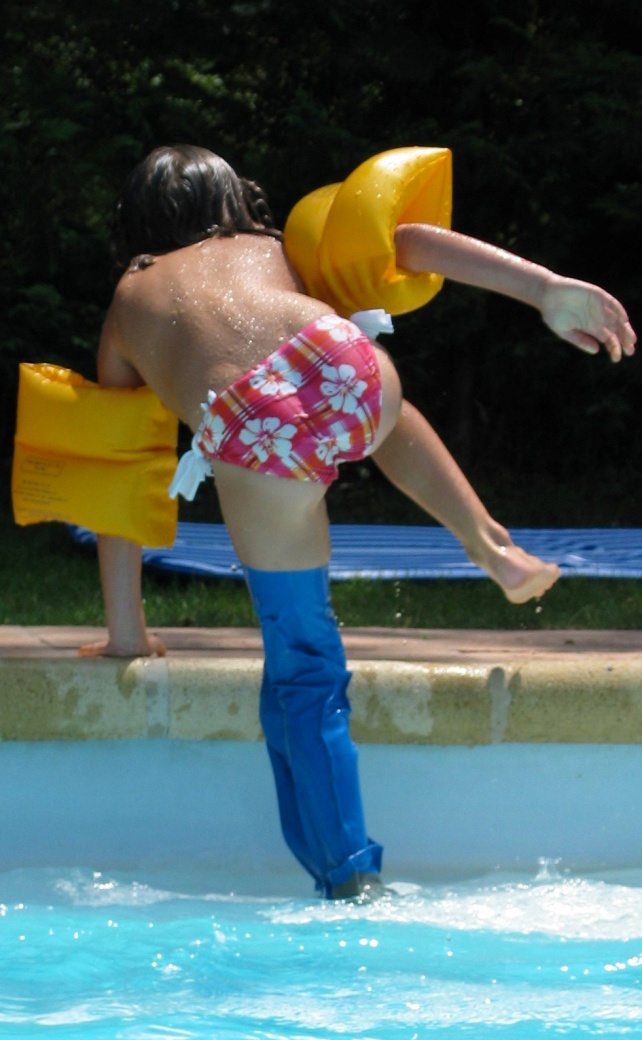 Toutes tailles disponiblesà partir de 3 ans !